Уважаемые коллеги!Омская юридическая академия приглашает специалистов, бакалавров 
и магистрантов принять участие в ХVII международной научной конференции студентов «Международные научные студенческие чтения», которая состоится 17 мая 2019 г. Работа конференции будет организована по следующим секциям:«Административное и финансовое право»;«Актуальные вопросы экономики и управления»;«Гражданское и административное судопроизводство»;«Гражданское право»;«Конституционное и муниципальное право»;«Лингвистика и право»;«Международное право и европейское право»;«Социология и политология»;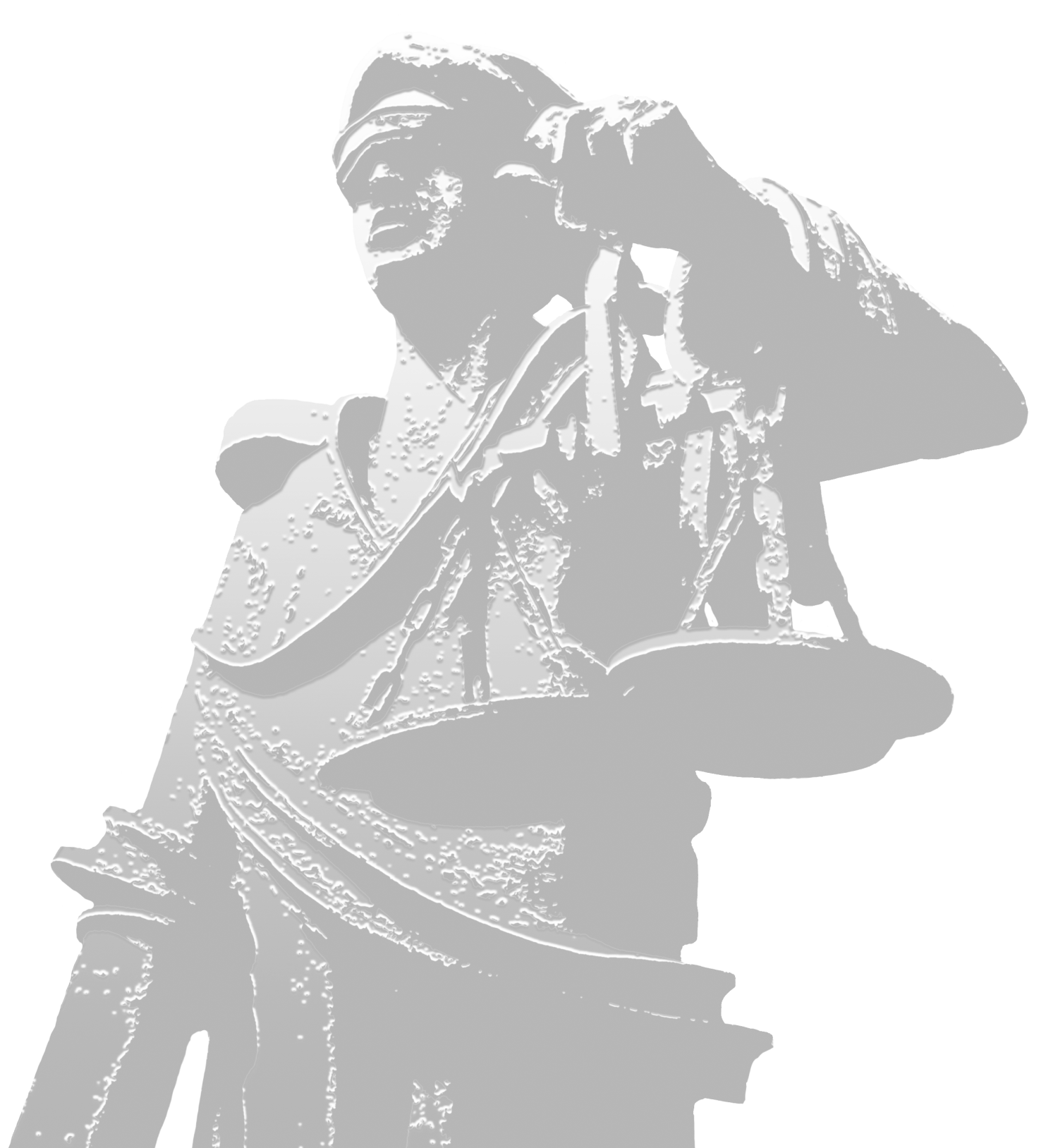 «Теория и история права и государства»;«Трудовое право и право социального обеспечения»;«Уголовное право и криминология»;«Уголовный процесс и криминалистика»;«Физическая культура и спорт»;«Философия»;«Юридическая и социальная психология».Наименования секций могут корректироваться после получения заявок.Регистрация участников с 9 часов. Начало работы конференции в 10 часов.Программа конференции будет размещена на сайте ОмЮА 7 мая 2019 г. в разделе «Наука. Конференции» (http://www.omua.ru/science/conferences).Доклады, получившие рекомендацию к публикации, будут изданы в сборнике по итогам конференции.НЕОБХОДИМЫЕ ДОКУМЕНТЫ И СРОКИ ИХ ПРЕДОСТАВЛЕНИЯДля участия в конференции до 5 апреля 2019 г. на адрес nauka@omua.ru с пометкой «Студенческая конференция» необходимо предоставить: заявку (заполняется полностью на каждого автора отдельно);текст статьи.КОНТАКТЫАдрес: 644010, г. Омск, ул. Короленко, д. 12, каб. 311 (отдел аспирантуры 
и научно-исследовательской работы). Контактный телефон: 8 (3812) 37-68-55 – начальник отдела аспирантуры 
и научно-исследовательской работы Агеева Алена Викторовна.E-mail: nauka@omua.ruФОРМА ЗАЯВКИ И ТРЕБОВАНИЯ К ЕЕ ОФОРМЛЕНИЮЗаявка на участие в ХVII международной научной конференции студентов «Международные научные студенческие чтения»Заявка оформляется отдельным файлом. Название файла – Ф.И.О. автора и слово «Заявка», например: Иванов И. И. Заявка.ТРЕБОВАНИЯ К ОФОРМЛЕНИЮ СТАТЕЙ(Материалы, не соответствующие указанным требованиям, 
опубликованы не будут)Объем статьи – 3–5 страниц.Шрифт – Times New Roman, размер – 14, интервал – полуторный.Поля: верхнее – 2, нижнее – 2, правое – 2, левое – 3 см.По центру с полужирным выделением печатается название статьи, далее через 1 строку – инициалы и фамилия автора, курс, наименование вуза, далее через 1 строку – инициалы и фамилия, должность, место работы, ученая степень и ученое звание научного руководителя.Использованные источники оформляются в виде постраничных сносок 
по ГОСТ Р 7.0.5-2008.Библиографический список в конце статьи не приводится.Статья оформляется отдельным файлом. Название файла – Ф.И.О. автора и слово «Статья», например: Иванов И. И. Статья.ОБРАЗЕЦ ОФОРМЛЕНИЯ СТАТЬИУклонение от уплаты налоговИ. И. Иванов – студент 1 курса Омской юридической академииНаучный руководитель – П. П. Петров, доцент кафедры уголовного права и криминологии Омской юридической академии, кандидат юридических наук, доцентТекст. Текст. Текст 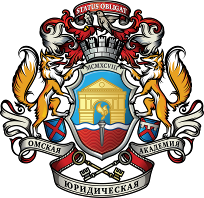 17 МАЯ 2019 г.ОМСКАЯ ЮРИДИЧЕСКАЯ АКАДЕМИЯXVII МЕЖДУНАРОДНАЯ НАУЧНАЯ 
КОНФЕРЕНЦИЯ  СТУДЕНТОВФамилия, имя, отчество автора Название секцииНазвание статьиМесто учебы (полностью и сокращенное наименование)Специальность / направление подготовки, курсФамилия, имя, отчество, должность, ученая степень и ученое звание научного руководителя Почтовый адрес (с индексом) Контактный телефон E-mailФорма участияочная/заочнаяПомощь в размещении для участников из других регионовтребуется / не требуется